Angles in Quadrilaterals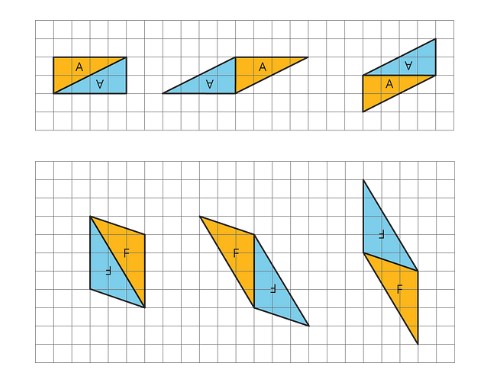 Quadrilaterals are polygons with 4 sides and 4 angles.  Each quadrilateral is made of two triangles.We now know the sum of the interior angles in a triangle is 180 degrees.   Therefore, quadrilaterals have an angle sum of 180 X  2=  360 degrees.We can find missing angles in quadrilaterals using this property.Example A quadrilateral has angles 45 degrees, 75 degrees and 150 degrees.  The fourth angle must make the total be 360 degrees.  45+ 75+150 +  ___  = 360    Add the 3 angles (45+75+ 150) = 270 degrees  ,  then ask yourself what needs to be added to make 360.   Another way is to subtract the sum of the 3 angles from 360.     360-270 = 90 degrees